Роль матери в семьеРоль матери в семье, в первую очередь, обеспечивает  комфорт и безопасность.  Рождаясь,  ребёнок настраивается на неё и обеспечивает себе главный инстинкт, инстинкт самосохранения. Таким всепоглощающим настроем и объясняется то, что ребёнок реагирует на все изменения  в психологическом настроении мамы.

Мамы это неоднократно проверяли на практике. Если мама чем-то озабочена, то ребёнок тянет на внимание на себя всеми способами; мама не уверенна и растеряна — малыш нервничает и тревожится.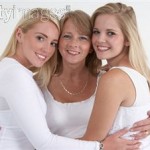 Для девочки мама нужна для полного копирования. Девочки в семье будут полностью перенимать мамину манеру реагирования на различные жизненные ситуации.Мальчики в семье будут копировать с мамы яркость и силу внешнего проявления эмоций.  А также мальчики будут брать себе в представление как образец  все мамины реакции на окружающее. Он будет считать, что поведение его мамы — это эталон  женского поведения.

Маме главное не запутаться в стереотипах и требованиях общества к мальчикам и девочкам. Хоть современным мамам и сложно чётко определить  воспитание, в соответствии с полом, но нужно помнить, что дети ориентируются на своих родителей.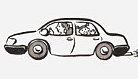 От мамы дочь возьмёт образец построения себя как женщины. Сын от мамы возьмёт представление о своей будущей жене.  Мамы будьте на высоте, пусть детки растут успешными, любимыми, счастливыми.